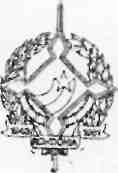 GOVERNO DO ESTADO DE RONDÔNIA GOVERNADORIADECRETO N.  836 DE 31 DE JANEIRO DE 1983O GOVERNADOR DO ESTADO DE RONDÔNIA, no uso de suas atribuições legais, concede afastamento aos Servidores, FREDERICO SADECK FILHO, Piloto Comercial - 19 Oficial, Cadastro n9 13.580 e ANTÔNIO JOSÉ ALVES, Piloto Comercial - 19 Oficial, Cadastro n9 1 3.1 1 1 ,ambos pertencentes ao Quadro de Pessoal do Go verno do Estado de Rondônia, lotados na Casa Militar, para, pilotando a aeronave do Estado PP—EHU, se deslocarem até a cidade de São José dos Campos, Estado de São Paulo, sede da EMBRAER, no período de 22 de janeiro a 07 de fevereiro de 1.983.JORGE TEIXEIRA DE OLIVEIRAGovernador do Estado' de Rondônia.Porto Velho, 31 de janeiro  de  1.983. V